Newton's First Law 
Exit Ticket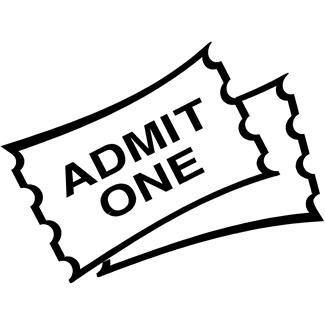 Use the following vocabulary words to fill in the blanks. Each word is used once.contact 		inertia 			speed 			rest		velocitynoncontact 		motion			force			Galileo		accelerationWhen we measure distance per unit time (a rate), we are measuring _________speed__________. When we also note the direction, for example if we say we are biking due north at 5 meters per second, we are measuring _____velocity _____. A change in velocity is defined as __acceleration__.Interaction between two objects made of matter results in a _____________force______________. We distinguish two categories of forces: ______Contact_______ forces are those in which matter in the objects touches; examples include friction, air resistance and spring forces. ____Non-contact___ forces do not require physical interaction, but instead are the result of objects in a field, such as with gravity, electricity and magnetism.Newton’s first law states that “an object in motion tends to __________stay in motion__________; an object at rest tends to ________stay at rest________.” Many years before Newton wrote this law, ________Galileo________ stated the same idea as the principle of ________inertia__________.